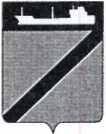 АДМИНИСТРАЦИЯ ТУАПСИНСКОГО ГОРОДСКОГО ПОСЕЛЕНИЯ               ТУАПСИНСКОГО РАЙОНА ПОСТАНОВЛЕНИЕот 14.01.2022                                                                                             № 10г. Туапсе В связи с вступлением в силу Федерального закона от 31 июля 2020 г. № 248-ФЗ «О государственном контроле (надзоре) и муниципальном контроле в Российской федерации», в соответствии с решением Совета Туапсинского  городского поселения Туапсинского  района от 20 декабря 2021 г. № 46.8  «Об утверждении Положения о муниципальном контроле на автомобильном транспорте, городском наземном электрическом транспорте и в дорожном хозяйстве в границах Туапсинского городского поселения Туапсинского района» п о с т а н о в л я ю:1. Признать утратившим силу постановление администрации Туапсинского  городского поселения Туапсинского района от 01 сентября 2020 г. № 802 «Об утверждении административного регламента осуществления  администрацией Туапсинского городского поселения Туапсинского района муниципального контроля за сохранностью автомобильных дорог местного значения в границах поселения».2. Отделу жилищно-коммунального хозяйства администрации Туапсинского городского поселения Туапсинского района (Чернышов Е.В.) разместить настоящее постановление на официальном сайте администрации Туапсинского городского поселения в информационно-телекоммуникационной сети «Интернет».3. Общему отделу администрации Туапсинского городского поселения Туапсинского района (Кот А.И.) обнародовать настоящее постановление в установленном порядке.4. Постановление вступает в силу со дня его обнародования.Глава Туапсинского городского поселенияТуапсинского района							   С.В. БондаренкоО признании утратившим силу постановления администрации Туапсинского городского поселения Туапсинского района от 01 сентября 2020 г. № 802 «Об утверждении административного регламента осуществления  администрацией Туапсинского городского поселения Туапсинского района муниципального контроля за сохранностью автомобильных дорог местного значения в границах поселения»